Offizieller Bienenpate 2019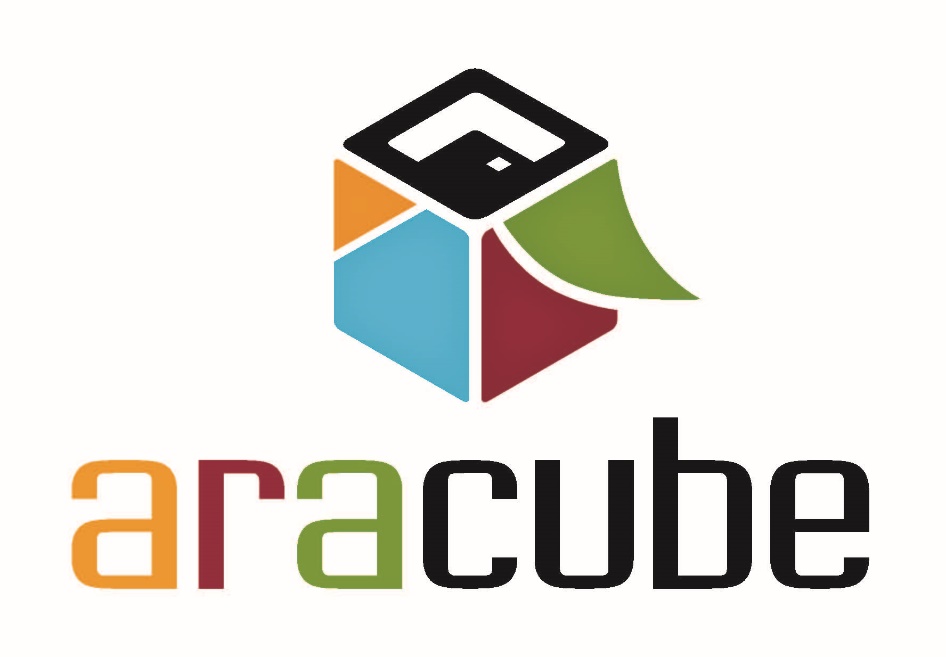 Muster - Unternehmen GmbHStraße Nr., 12345 Ort / DeutschlandOrt, Datum, Unterschrift: Musterdorf, den TT.MM.JJJJImker:Name Vorname, Straße Nr., 12345 Ort,Tel: +49 ??? 1234567, muster@mail.de